Преподаватель Михайлова М.В.Предмет «Хоровое пение»1-5 класс Школы педагогической практики при КПОУ УР «РМК»Дата занятия 07.05.2020 г.Практические задания  по предмету «Хоровое пение»Повторить  упражнения  на  озвучивание гласных:«Здравствуй, маленький зайчик» - отработка  произношения гласной «а».«Очень звонкий гооолос у Оли» - отработка  произношениягласной «о».«Люблю Удмуртию мою!» - отработка  произношения «у» и «ю». «И мы идём играть!» - отработка  произношения гласной «и».       2.  Повторить  скороговорки:Скороговорки произносится чётко и внятно, сначала медленно, потом быстрее.« Ехал Грека через реку. Видит Грека в реке рак. Сунул в реку руку Грека. Рак за руку Греку - цап» - работа над дикцией, акцент на звук «р».«Бык тупогуб, тупогубенький бычок, у быка бела губа была тупа» - работа над дикцией, акцент на звуки «б» (озвучивание звонких звуков, «б» не должна быть пригушенной). «Шли сорок мышей и шесть нашли грошей, а мыши, что поплоше, нашли по два гроша» - работа над дикцией, акцент на шипящие звуки (необходимо правильно произносить шипящие звуки). «Расскажите про покупки!  Про какие про покупки?
Про покупки, про покупки, про покупочки свои» - работа над произношением согласных.«Осип охрип, Архип осип».«Карл у Клары украл кораллы, а Клара у Карла украла кларнет».3. Работа над исполнением  песен для 1 - 3 класса: 1) Ясно и выразительно произнести текст песни.2)  Сыграть мелодию на инструменте, запомнить её. 3) Петь  мелодию песни сольфеджио (с названием нот) с игрой её на инструменте или  без игры на инструменте.  4) Петь  песню со словами с игрой мелодии на инструменте или  без игры мелодии на инструменте. Норвежская народная песня «Камертон»
Дал верный тон наш камертон,Приготовились, друзья,Начинаем петь канон.Дал верный тон наш камертон,Начинаем петь канонс ноты ДО.Припев:До, до, ля, до, до, ля,Соль, ля, си, си, си, ля, соль, фа, соль, ля, ля, ля, соль, фа, до 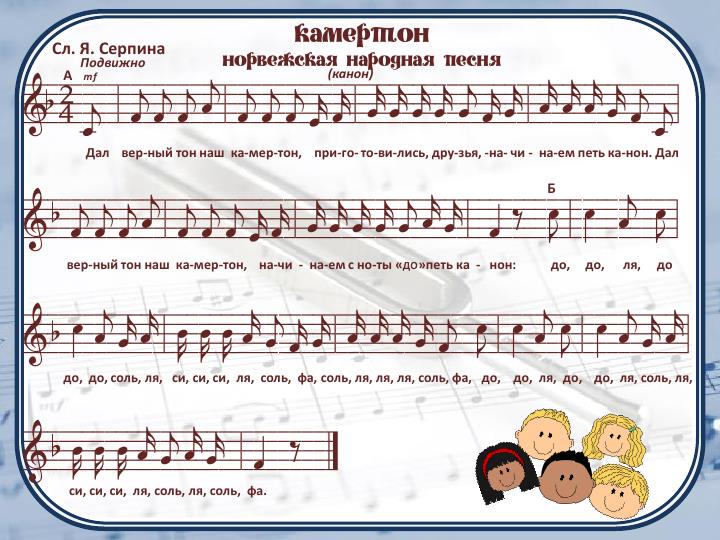 Немецкая народная песня «Пусть будет вьюга буря и гром».Пусть будет вьюга буря и гром Но музыкантам, но музыкантам,Но музыкантам всё нипочем.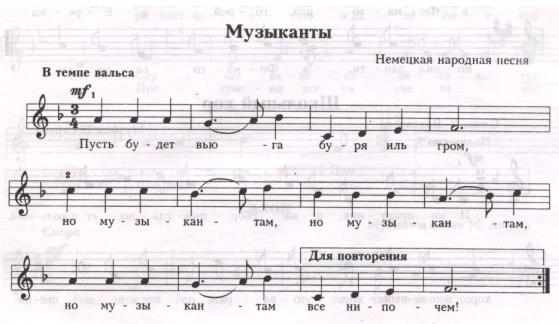 4. Работа над исполнением  песен для 4 - 5 класса: 1) Ясно и выразительно произнести текст песни.2) Сыграть мелодию на инструменте, запомнить её. 3) Петь  мелодию песни сольфеджио (с названием нот) с игрой её на инструменте или  без игры на инструменте. 4) Петь  песню со словами с игрой мелодии на инструменте или  без игры мелодии на инструменте.Музыка К. Молчанова, слова М. Львовского «Вот солдаты идут» 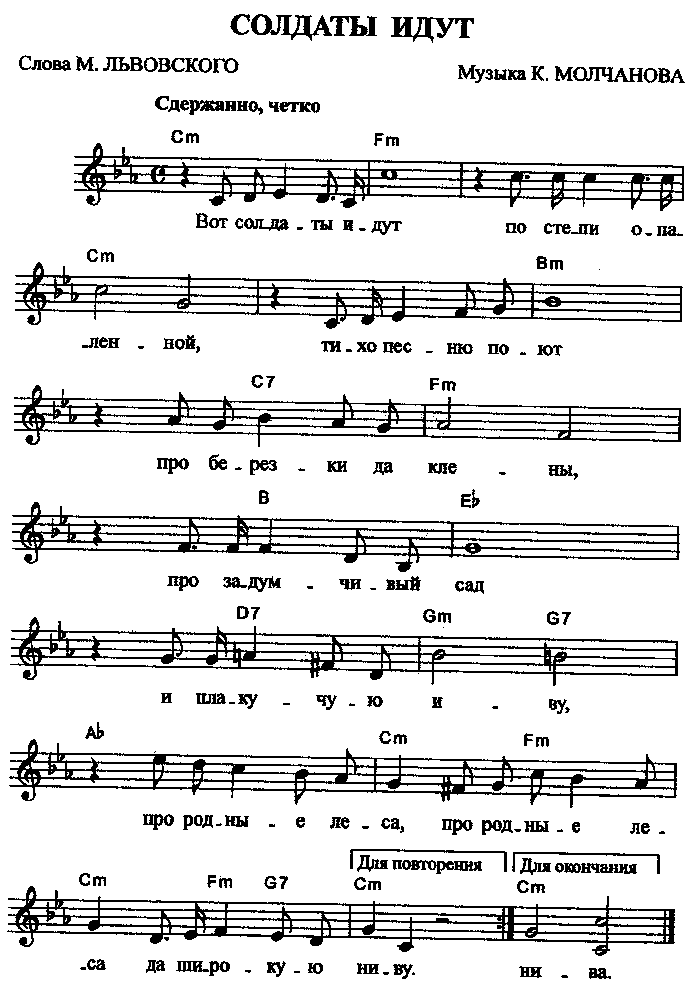 